NETEISĖTI VEIKSMAI VIRTUALIOJE APLINKOJE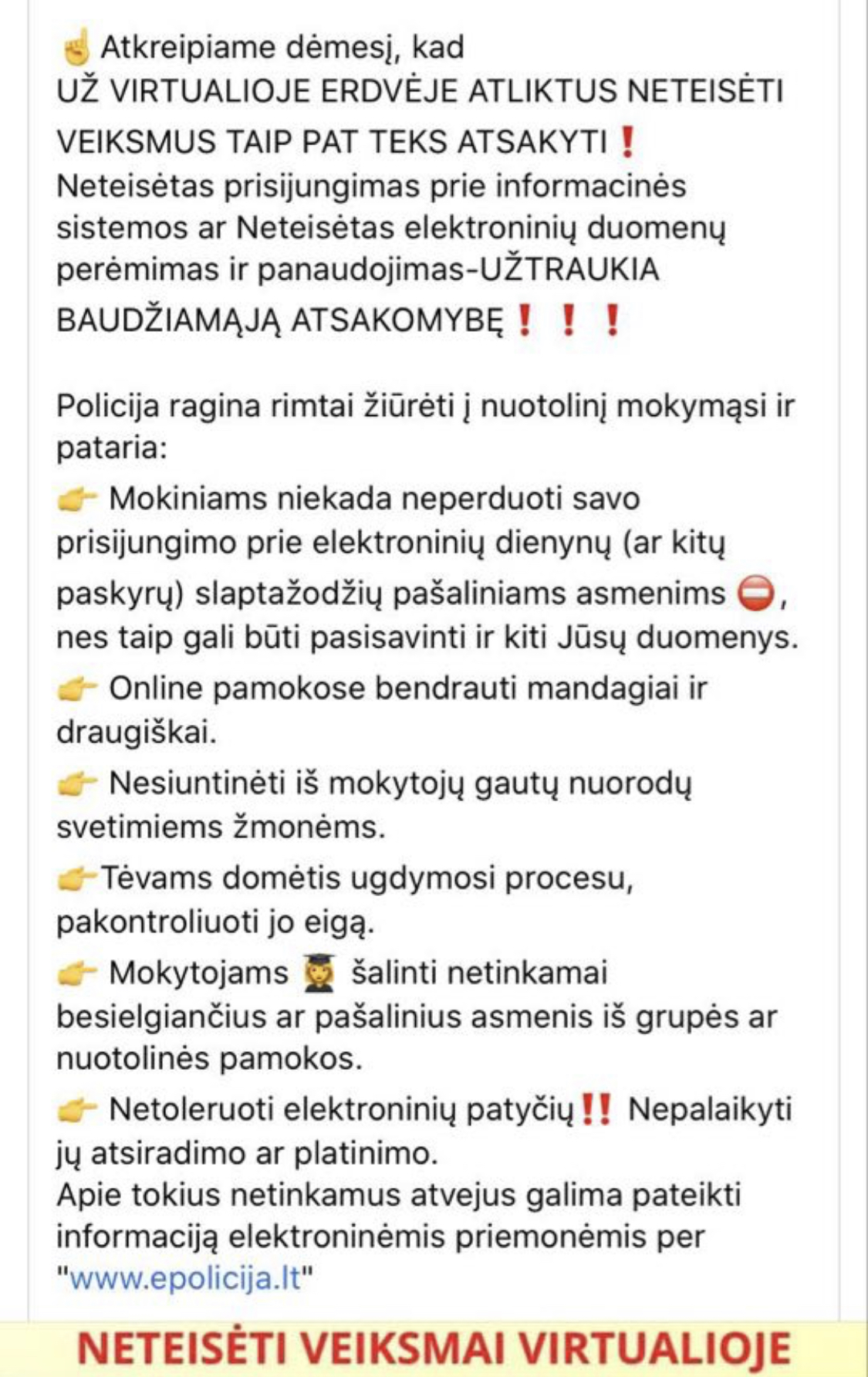 